Самые распространенные мифы наркомановЧем оправдывают употребление наркотиков люди, принимающие их? Каковы самые распространенные мифы наркоманов? Что общего у наркомании и шизофрении? Зачем наркоману друзья? Существуют ли «легкие» наркотики? (по материалам работы Соколова С.В. «Наркотики — Ваш выбор?» (Медицинский колледж МИИТа) 

Мифотворчество является неотъемлемой частью любого общества на ранних этапах его становления и развития. Первоначально мифы использовались для фантастического объяснения мироустройства. Зачастую мифы были призваны не только объяснять, почему мир устроен так, а не иначе, но и убеждать человека в неизбежности и полной законности такого устройства мира. Мифы стали не только объяснять мироустройство, но и скрывать его изъяны! На протяжении всей истории человечества каждое новое крупное социальное объединение непременно обзаводилось своими мифами, своим объяснением мира… Наркоманы - не исключение. Выбывшие из нормального общества, наркоманы вынуждены объединяться для защиты своего образа жизни. «Дружат по интересам» - эта пословица применима и к наркоманам. Мифы наркоманов прежде всего направлены на защиту и сохранение своего образа жизни, который сложился в связи с употреблением наркотика. Эти мифы оправдывают употребления наркотика перед своим, еще пока существующим, собственным «Я». В меньшей степени они призваны пополнять ряды наркоманов, создавая в обществе сознание безопасности наркотиков и делая привлекательным образ наркомана. Ниже будут приведены самые распространенные мифы наркоманов. Те, которые, возможно, вы уже слышали, а возможно узнаете о них впервые. Как и любые мифы, мифы наркоманов имеют разную интерпретацию, но суть их одна и та же. В этих строках заключена сущность чарующего, но мертвого мира наркотиков! 

Миф первый: наркоманы избраны самой судьбой. Только им открыт неведомый мир истины. Пожалуй, этот миф один из самых древних. Его история уходит своими корнями в глубокую древность, когда шаманы, жрецы и оракулы с помощью наркотических веществ общались с духами и богами. Но свои ветви пышной кроной он раскинул лишь в XIX и XX веке. Главным образом этому способствовала литературная интеллигенция середины XIX века. Насколько тот мир, что открывается перед наркоманом, соответствует истине - вопрос спорный. Мы живем в абстрактном мире субъективных иллюзий, и это бесспорный факт. Если бы родители не назвали лежащий перед вами предмет ложкой, то вы бы и не знали что это ложка. Но, тем не менее, суть этого предмета не изменилась бы, если бы вам сказали, что это вилка. Таким образом, реальность есть вещь не поддельная но, безусловно, зависящая от нашего субъективного восприятия. Мир кайфа - это искаженная реальность. Наркотик меняет восприятие, а восприятие меняет осознание реальности. Но, как ни крути, уйти от реальности невозможно. Таким образом, тот мир, который открывается наркоману под воздействием наркотика, отличается от мира трезвого мышления лишь восприятием окружающей действительности. Схожую ситуацию можно наблюдать в популярном некогда телефильме «Матрица»: людям казалось, что они живут в полноценном мире, но на самом деле они служили лишь жалкими биологическими батарейками в реальном мире машин. Да, под воздействием наркотика ложка может показаться божественной красоты предметом, но это все равно будет ложка с характерными для нее свойствами. И что бы ни привиделось наркоману под воздействием наркотика, это будет всего лишь искажением истины, но не сама истина. Тогда о каком тайном смысле мира кайфа можно говорить?! Ведь в сущности все, что может дать наркотик, - это приятные ощущения, да и то, ограниченные привыканием и личной устойчивостью организма. Весьма сомнительное удовольствие. Наркомания сродни мазохизму. Причиняя себе бесспорный физический вред, наркоман получает психологическое удовлетворение. Но что важнее? На этот вопрос наркоману поможет ответить ломка… Интересен и тот факт, что при опьянении некоторыми видами наркотиков (производные конопли, галлюциногены), наблюдаемые психологические реакции схожи с симптомами шизофрении. Но шизофреников мы почему-то не почитаем за избранных. 

Миф второй: Наркотики помогают общению: сближают людей. Наркотики также сближают, как и алкоголь. Много ли вы, уважаемые читатели, приобрели друзей в состоянии алкогольного опьянения? Вряд ли. Круг интересов наркомана неизбежно сужается. В конце концов, он ограничивается лишь самим наркотиком и всем, что с ним связано. Так и получается, что как алкоголиков объединяет бутылка «горькой», так и наркоманов объединяет лишь наркотик. Просто-напросто вместе его легче добывать. Но не о каком духовном единстве речи идти не может. У наркомана нет друзей, есть только знакомые! Так что, если вы собрались искать себе друзей среди наркоманов, что же, вам можно лишь посочувствовать, ибо не родился еще тот, кто хотя бы на минутку не задумывался о себе. Интересный факт: любой наркотик обладает поразительным свойством развивать эгоизм. В среде наркоманов не считается зазорным кинуть своего недавнего партнера по «замуту» (приобретению наркотика). В конце концов, как говорится, «без лоха и жизнь плоха». Дружба наркомана - это показатель не духовного единства, а честности. Если наркоман называет вас другом, то это всего лишь значит, что когда он будет искать для вас очередную дозу, он честно скажет, сколько он с нее «рубанул» или же дает гарантию, что не будет вас кидать по всяким мелочам (сотовый телефон, пару сотен рублей и т.п.), но только по мелочам, и когда его «не кумарит» (не ломает, нет абстинентного синдрома). Конечно, встречаются и относительно честные наркоманы: те, которые живут по понятиям. Но не стоит надеяться, что вам встретятся именно такие люди. Российский черный рынок - своеобразный Клондайк, гнушаются здесь обманом лишь самые крупные дельцы, те, которые, как правило, и живут по понятиям. Что касается общения, то, пожалуй, наркотики помогают только одному способу общения – лицемерию! 

Миф третий: Наркотики помогают позитивному настроению. Данный миф не лжет, он просто не договаривает часть правды. Бесспорно, наркотики могут улучшить настроение. Уже само ощущение «прихода» (начальная стадия эйфории), кайфа (эйфории) заставляет человека радоваться. А в случае, если у наркомана развился абстинентный синдром (ломка), снятие болевых ощущений уже само по себе улучшает настроение. Но мало кто говорит об обратной стороне медали подобного способа улучшения настроения. Чем чаще наркоман обращается к наркотику за позитивным настроением, тем меньше он становится способным к приобретению положительного настроения без него. Данный процесс практически необратим. Дело в том, что такие маленькие радости жизни, как юмор, дружба, любовь и т.п. становятся практически не конкурентоспособными с ощущением эйфории, даваемым наркотиком. Конечно, нельзя говорить, что этих чувств у наркомана нет. Но они до крайней степени извращены наркотиком и неразрывно связаны с ним в сознании наркомана. В конечном итоге, складывается ситуация, когда уже без наркотика никакого положительного настроения не может быть. Сознание попадает в рабскую зависимость от наркотика, который уже становится единственным средством, дающим шанс испытать радости этой жизни. Наркотик становится единственным лучом света в сумраке обыденной жизни человека. Наркоман попадает в психологическую ловушку, выход из которой лежит через жесточайшую депрессию из-за отказа от наркотика, ведущего к потере всех положительных эмоций, а порой и абстинентному синдрому. Так что подумайте, стоит ли улучшать свое настроения наркотиками? Стоит ли менять свободу и радости жизни, на возможно более яркие, но мимолетные ощущения наркотического рабства?! 

Миф четвертый: Марихуана – это легкий наркотик. Возможно ли деление наркотиков на легкие и на тяжелые - вопрос спорный. Наркотики можно делить на легкие или тяжелые с таким же успехом, как и делить смерть на легкую или тяжелую - суть одна и та же. Как правило, подобной классификацией пользуются, прежде всего, сами наркоманы. Она довольно проста и таит в себе немалый потенциал самооправдания. Именно из такой классификации и родился данный миф. Марихуана. Много ли вы знаете о ней? Кто-то скажет, что ничего, а кто-то наоборот, уверенно скажет, что он знает все. Зависит это лишь от личного уровня знакомства каждого из нас с данным наркотиком. Но все смогут сказать, что это легкий наркотик. Действительно, на первый взгляд ничего страшного в марихуане нет: абстинентного синдрома (ломки) нет, привыкание вызывает незначительное, но так кажется лишь на первый взгляд. Со второго взгляда картина резко меняется. Да, абстинентный синдром крайне редко можно наблюдать у марихуановых наркоманов. Но никто почему-то не говорит о жесточайшей психологической зависимости, возникающей в ходе регулярного употребления марихуаны. Начинается сначала все безобидно. Первая проба: покурили, испытали странные, но приятные ощущения. Вторая проба: покурили, вдруг стало легко и весело, мир вокруг воспринимается в радужном свете. Третья проба: вы стали познавать новый и радостный мир эйфории, все стало вокруг вас преображаться. Цвета стали ярче, еда приятней, музыка стала проникать и жить в вашем теле, нежная истома окутывает вас. Вы в «теме». Что ж, первые три шага вполне приятны и безобидны, неправда ли? И вот вы все чаще стали встречаться с друзьями, но не для того, чтобы пообщаться или заняться спортом, а для совместного употребления марихуаны. Постепенно круг ваших интересов становится все уже и уже. В конце концов, наступает момент, когда вы осознаете, что в свободное время встречаетесь лишь с теми, с кем вы употребляете марихуану. В один прекрасный день вы заметите, что почему-то слишком раздражительны, вам как будто чего-то не хватает. А когда чуть позже вы приобретете очередной коробок марихуаны, вы поймете, чего вам не хватало… С этого момента вы становитесь полным рабом марихуаны. Она не держит ваше тело, она удерживает в повиновении ваш разум. Каждый праздник, каждый свободный час вы будете отмечать новой дозой наркотика. А когда попытаетесь бросить, депрессия напомнит, в каком мире вы теперь живете. А живете вы отныне в мире все более скоротечной и отдаляющийся эйфории, эйфории, которая все больше напоминает состояние отрешенности и бессмыслия, нежели «легкий полет души» первых трех шагов. Так что, прежде чем сделать первые шаги в мир марихуаны, спросите своего проводника, много ли людей спустя полгода регулярного употребления марихуаны смогли бросить курить, много ли людей испытывают те же ощущения, что и после первых нескольких раз употребления? Постепенно марихуана начинает брать больше, чем давать - и это факт, проверенный временем и людьми. Если делить наркотики на легкие и тяжелые, то марихуану надо относить, прежде всего, к тяжелым, ибо, чем слабее физическая зависимость, тем сильнее психологическая зависимость. Человек просто не видит смысла в том, чтобы бросить курить марихуану. Сам разум становится на защиту наркотика, ведь в нем он не видит реальной угрозы. Она появится слишком поздно, когда в сущности ничего изменить уже нельзя. Тот демон, дитя марихуаны и вашего разума, навсегда останется в вашей душе. Он может уснуть, но не исчезнуть. И сон его будет краток и тяжел, депрессией и полным крахом внутреннего мира обернется он для человека. Мы в силах дать этому демону жизнь, но лишь немногие в силах у него ее отнять. Не стоит обольщать себя мыслью, что вы устоите. Ибо нет большей слабости, чем надменная сила. И нет большей силы, чем осторожная слабость. 

Миф пятый: Водка без пива деньги на ветер – то же и с наркотиками. «Водка без пива: деньги на ветер» – довольно универсальный принцип, который приводит к таким извращенным видам наркомании как полинаркомания и смесь наркомании с алкоголизмом. Из этого мифа родилось понятие «догнаться», то есть усилить действие базового психоактивного вещества с помощью алкоголя или наркотика. Как ни странно, именно этот миф в большинстве случаев подменяет собой другой весьма распространенный миф: лучше быть наркоманом, нежели алкоголиком. Этакая жалкая попытка вернуть себе эйфорию, становящуюся все более призрачной. Так появляются такие дикие коктейли как фенозепам с трамалом, пиво или водка с марихуаной, шампанское с амфетамином, гашиш с героином, героин с кокаином и т. п. Такие коктейли сначала действуют всегда безотказно и наркоманы со стажем не брезгуют ими. Но наступает момент, когда и они перестают действовать. Наркоману не суждено выиграть гонку за эйфорию у толерантности (привыкания). Смерть почему-то ходит медленней эйфории, и наркоман догоняет ее быстрее. Усиливая эйфорию от наркотика другим психоактивным веществом, он неизбежно усиливает и его разрушающее действие. Наркоман начинает платить двойную цену за свое пристрастие - здоровьем и деньгами. Конечно, можно сказать, что игра стоит свеч. Однако не надо забывать, что свечи эти весьма коротки и гаснут они слишком быстро. Если водка без пива - это деньги на ветер, то водка с пивом это деньги на ураган. Но дуновение ветра не может свалить на вас дерево, а урагану это вполне по плечу. Полинаркомания падает на наркомана не молодой рябиной, а столетним дубом. Стоит ли будить этот ураган? Ведь, возникнув однажды, его ветра еще долго будут терзать ваше тело. 

Миф шестой: Лучше быть наркоманом, нежели алкоголиком. Что лучше, выпасть из окна 20-го этажа или выпасть из окна 30-го этажа? Сложный вопрос, неправда ли? Можно, конечно, вспомнить физику. Рассчитать скорость падения своего тела, силу удара столкновения тела с землей и прикинуть, какие повреждения будут смертоносней, полученные в результате падения с 20-го или с 30-го этажа. Но согласитесь, что большинство из нас не задается такими вопросами, ибо они актуальны для самоубийц. А большая часть человечества, к счастью, пока не лишена инстинкта самосохранения, за исключением, пожалуй, людей отчаявшихся, душевнобольных, алкоголиков и наркоманов. Для последних возникающий вопрос: что лучше - быть наркоманом или алкоголиком, равносилен вопросу: с какого этажа лучше прыгнуть? И, выбирая вид наркотика, или вообще выбирая, что именно употреблять - алкоголь или наркотики - вы просто выбираете этаж, с которого начнется ваш полет на дно этой жизни. Данный миф один из самых излюбленных мифов наркоманов. Лучше употреблять наркотики, чем «бухать» - вот главный девиз современного наркомана. Наркоманы по своей сути куда опасней алкоголиков. Они имеют более изощренный и жестокий ум. Но много ли с ними сталкивается простой обыватель? Нет. Наркоманы настолько затравлены обществом, что не рискуют выходить в свет. Гораздо чаще мы видим пьяного, пристающего к прохожим или избивающего своего недавнего собутыльника. К тому же для многих первый опыт знакомства с алкоголем куда гораздо менее приятен, чем первый опыт знакомства с наркотиками. Так создаются предпосылки для восприятия данного мифа. Позже, гораздо позже, человек понимает, что такое абстинентный синдром, дружба наркомана, слезы бессилия матери и отца, поиск денег на очередную дозу, что такое тьма манящего и чарующего мира наркотиков. Ну, а пока человек все еще выбирает… Интересный факт: если подходить на улице к случайным прохожим и задавать им один и тот же вопрос: «Что лучше выпасть из окна 20-го этажа или выпасть из окна 30-го этажа?». То подавляющее большинство ответит, не задумываясь, что лучше вообще не прыгать. Но если подходить и задавать другой вопрос: что лучше быть наркоманом или алкоголиком? Уверенность респондентов резко уменьшится. Люди начнут задумываться. И лишь немногие ответят, что лучше быть просто человеком. А ведь по своей сути второй вопрос идентичен первому. Чем безвредней будет ваше увлечение на первый взгляд, тем более затяжным будет ваше падение, тем больше будет получаемый вами вред. Вопрос только в том, что пострадает больше, душа или тело? Третьего, к сожалению, не дано. Что лучше - быть наркоманом или алкоголиком – для многих наркоманов этот вопрос стал восковыми крыльями Икара. Как и в древнегреческом мифе, эти крылья обречены расплавиться под палящими лучами солнца жизни. Возвысив однажды надо всеми, они неминуемо исчезают, обрекая наркомана на падение. Приятного полета, если он конечно состоится.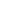 